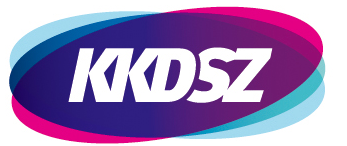 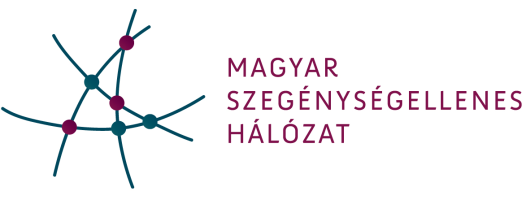 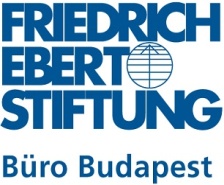 JELENTKEZÉSI LAPKonferencia a Közmunka és a Kulturális Közfoglalkoztatás tapasztalatairól – kilátásokBudapest, 2017. szeptember 27.Helyszín: Budapest, Hotel Benczúr Kérjük visszaküldeni a kkdsz@kkdsz.hu email címre legkésőbb 2017. szeptember 18-ig!Különleges étkezési igény:	 Vegetáriánus	 Egyéb: …………………………Kelt: 2017.								…… ………………………….								                    AláírásNév:Lakcím:Szervezet:Tisztség:Mobiltelefon elérhetőség:E-mail cím: